Maths Challenge!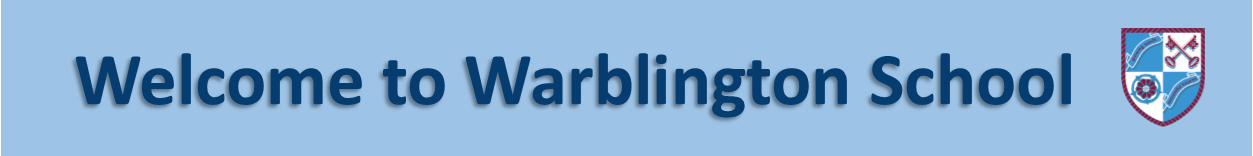 SudokuRulesThe digits 1,2,3,4,5,6,7,8,9 must appear once in every line across, once in every line down and once in each 3 x 3 grid. If you are unable to print this page, you can copy the grid onto a blank of piece of paper making sure you put the numbers in the correct places before you start! Tip, if working by hand, use a pencil just in case you make a mistake.512938794295612367873154983614215186436792